Тренируемся  снижать уровень тревоги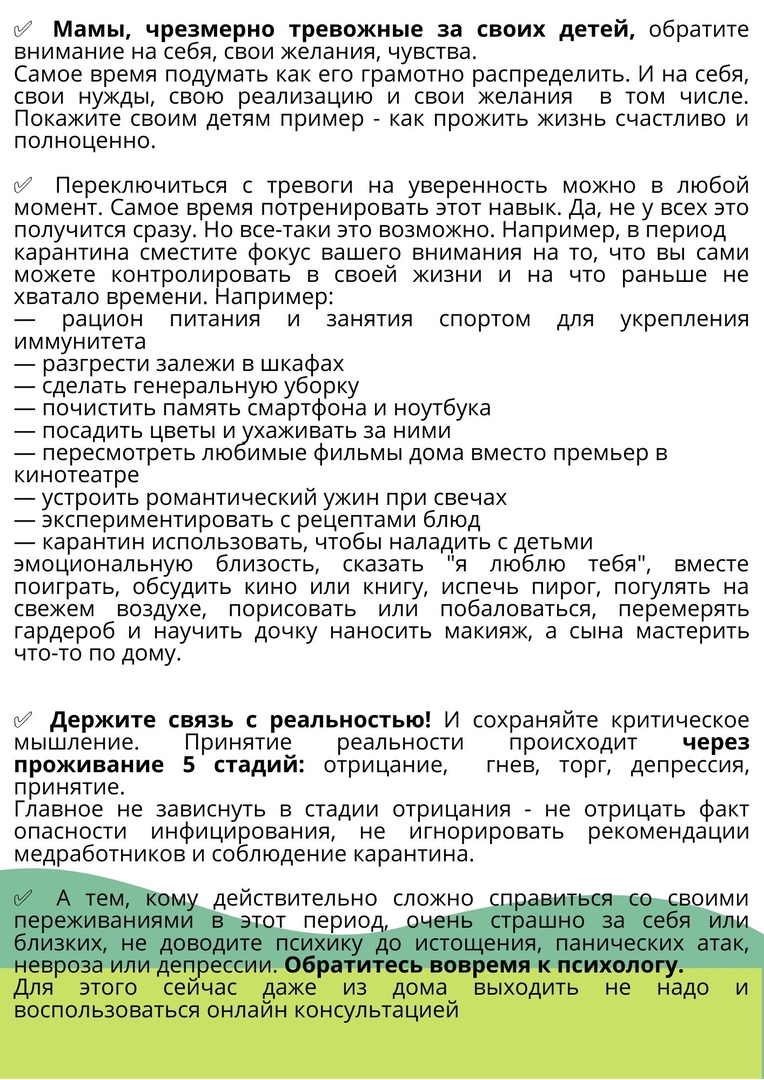 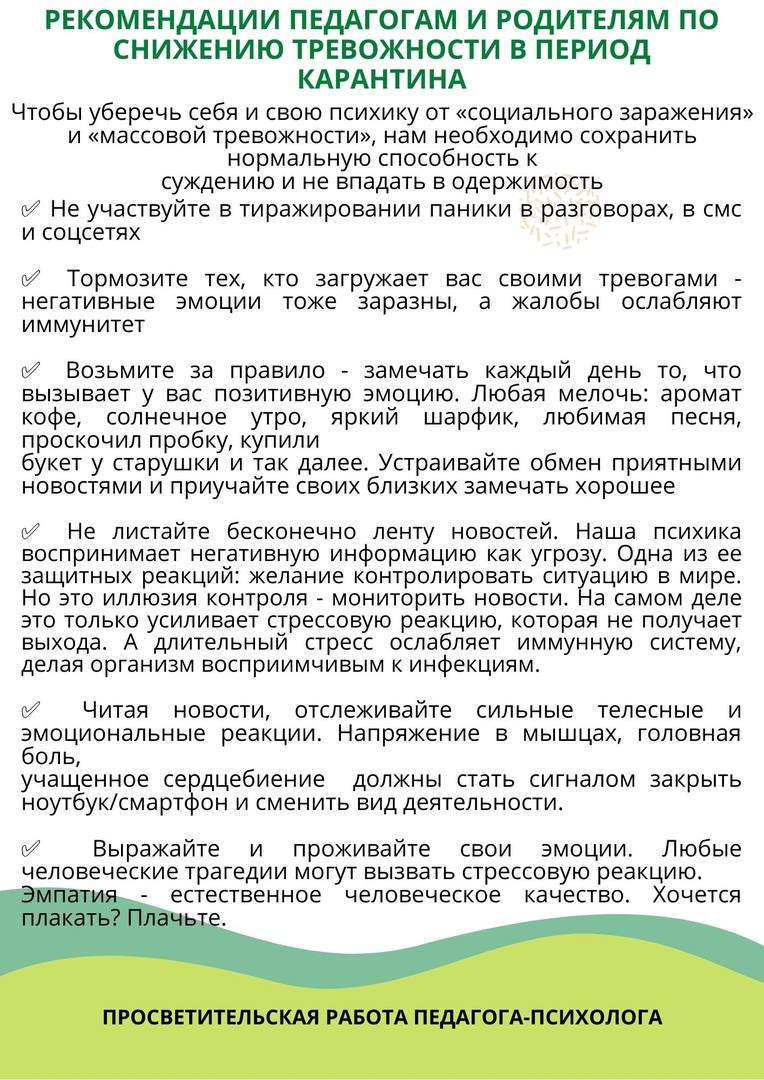 